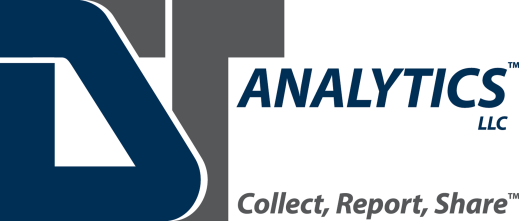 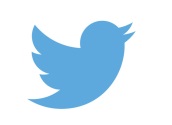 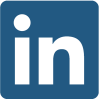 Domestic Extremism Expert Offers New Theory on Motive Behind 2017 Las Vegas Mass Shooting September 22, 2020 – Three years after the worst mass shooting in modern American history, the FBI has yet to identify a motive as to why Stephen Paddock opened fire on an outdoor music festival in Las Vegas. As we near the October 1st anniversary date, Daryl Johnson, one of the foremost experts on domestic terrorism in the U.S., is presenting his theory on the shooter’s motive, and offering interviews to select media outlets.Daryl has worked as a government-trained intelligence analyst for several federal agencies for more than 25 years, and has testified before the Senate Judiciary Committee on hate crimes and the threat of domestic extremism. He most recently held the position of Senior Intelligence Analyst at the Department of Homeland Security (DHS), and operates a private consulting firm, DT Analytics.  Daryl believes the FBI likely withheld information from the public and victims’ families concerning the shooter’s motive for political reasons – namely that the shooter’s motive stemmed from what Johnson calls “hallmark rightwing extremist views,” which he goes on to categorize as a “politically inconvenient explanation.” As the former Senior Domestic Terrorism Analyst at the DHS, Daryl also believes the shooter is likely the first in a new wave of hardcore extremists called “accelerationists” that are looking to start a civil war in America. In his two books on the topic of U.S. extremist movements, Right Wing Resurgence and Hate Land, he delves into the dynamics of domestic terrorism and offers methods to effectively counter it.  In summary, Daryl’s analysis of the massacre leads him to conclude the Las Vegas shooter fits the profile of a far-right political extremist, bent on sowing violence in society.  The theory was first published this week in The Intercept and was co-written by Eric Lichtblau, a two time Pulitzer Prize recipient for the New York Times.To contact Daryl Johnson for an interview on the topic of the Las Vegas massacre or other topics related to domestic extremist activities, go to https://www.dtanalytics.org/contact.###